Конкурс на лучший костюм Зебры.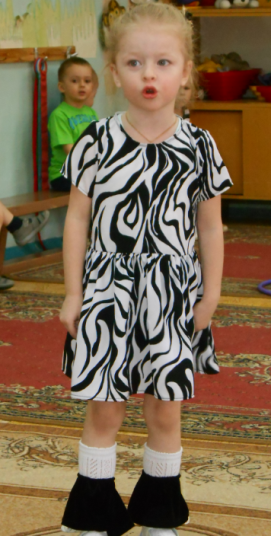 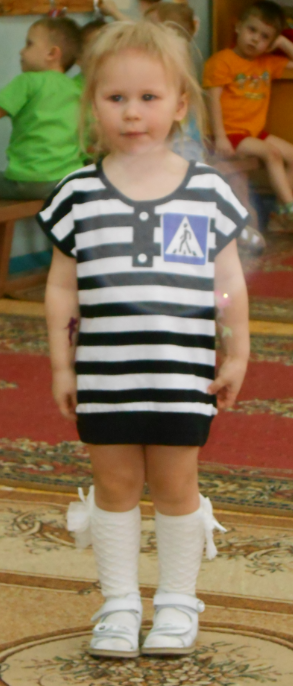 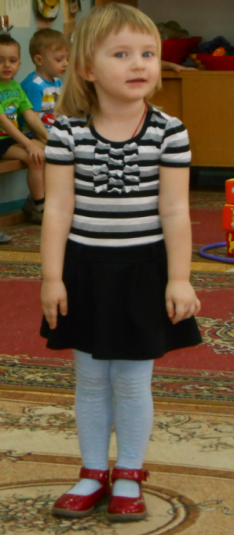 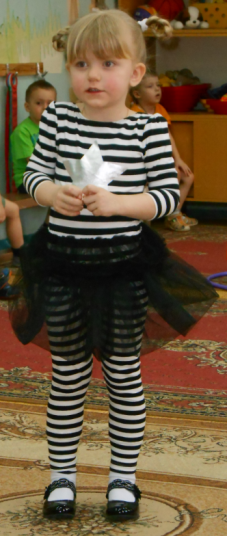 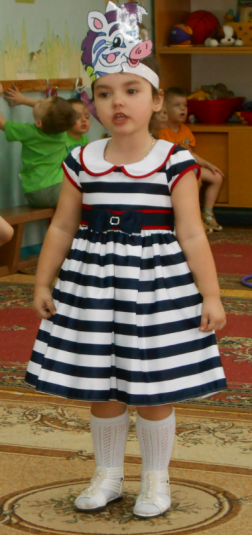 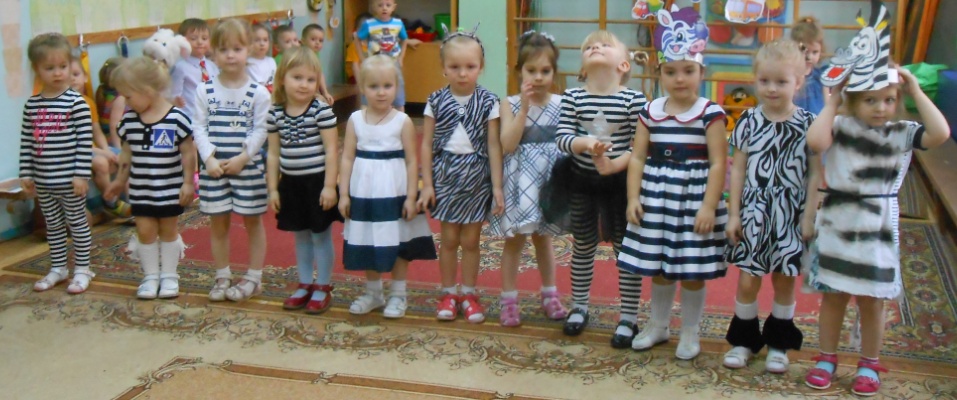 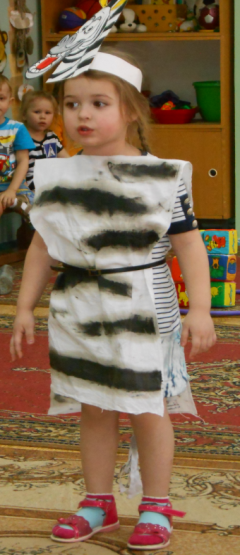 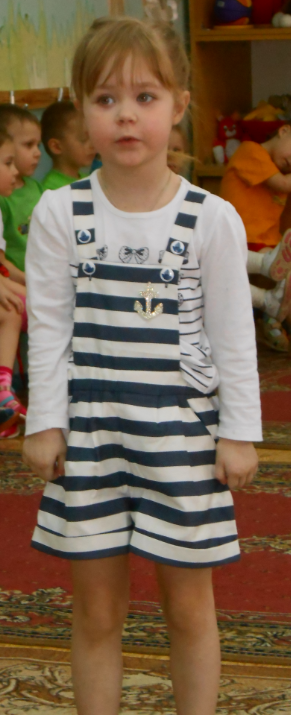 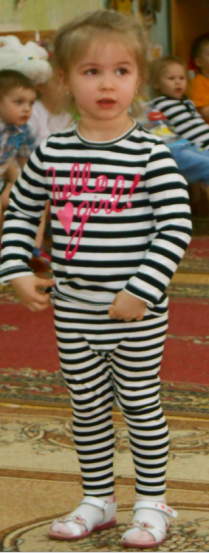 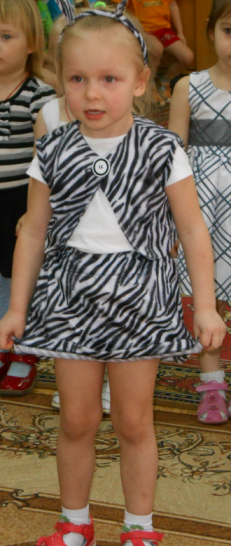 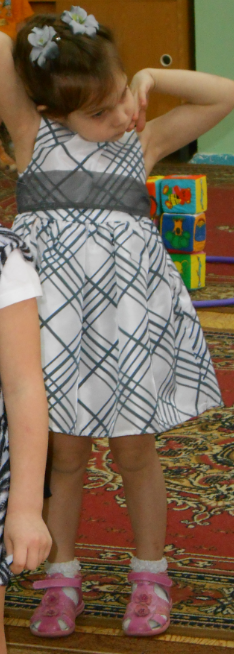 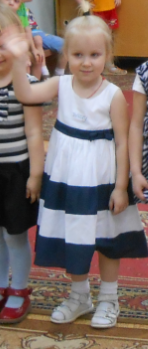 ПОБЕДИЛА ДРУЖБА!!!А вам какой костюм больше нравиться?               (2015г.)«Не играйте на дороге».                               (ПРАЗДНИК ПДД)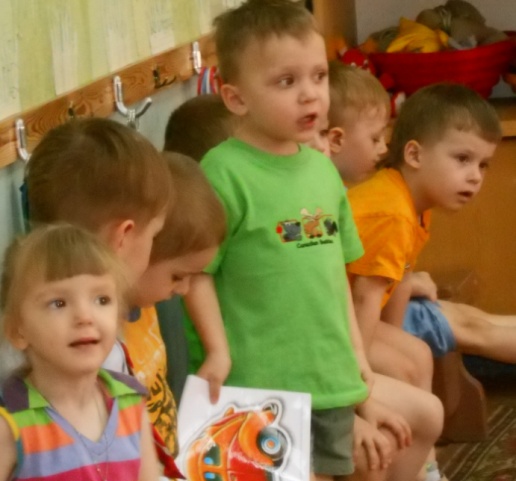 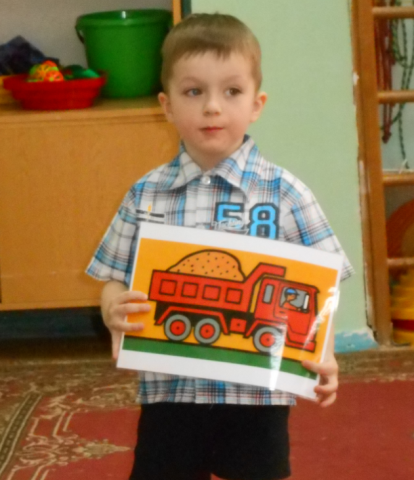 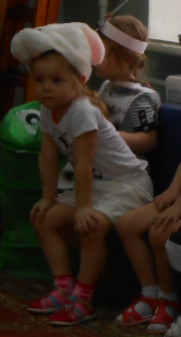 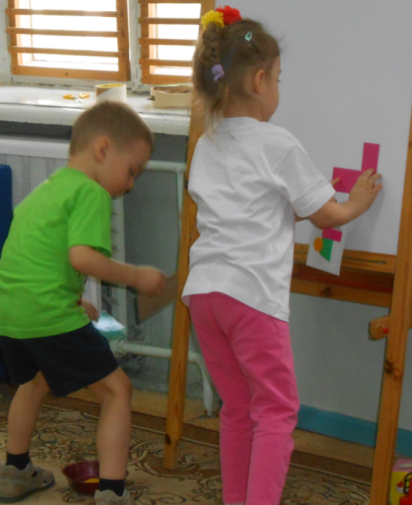 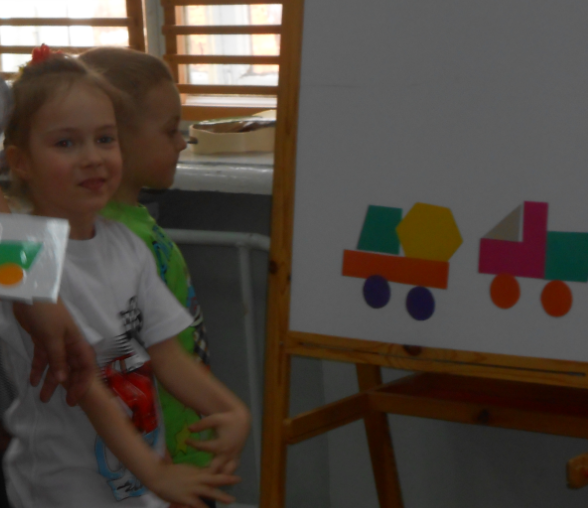 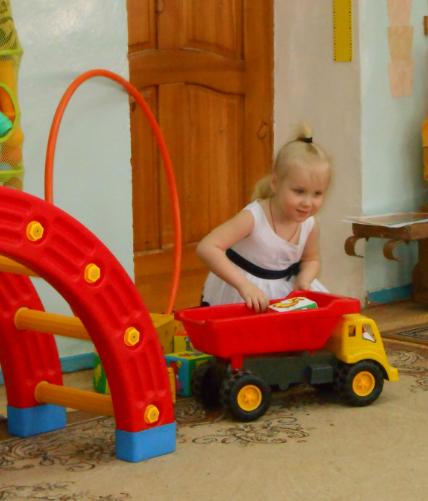 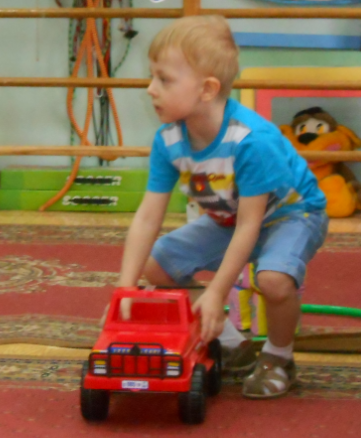 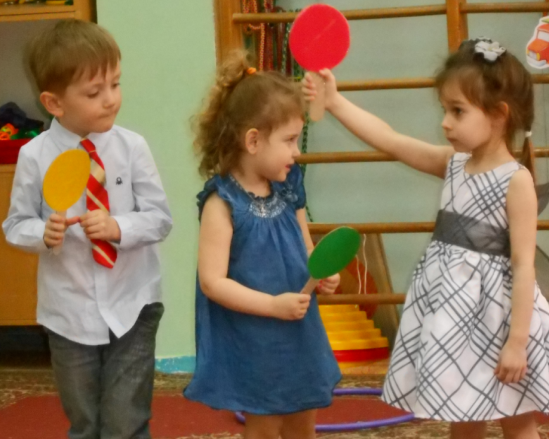 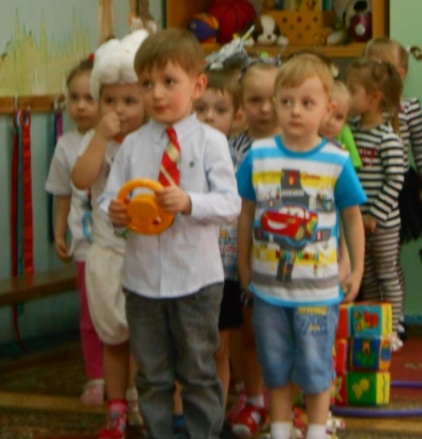 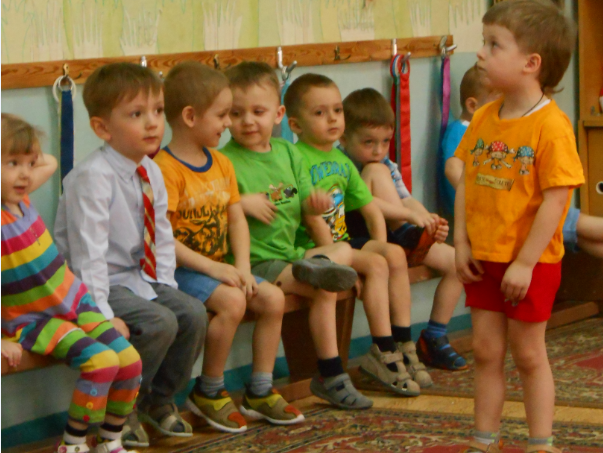 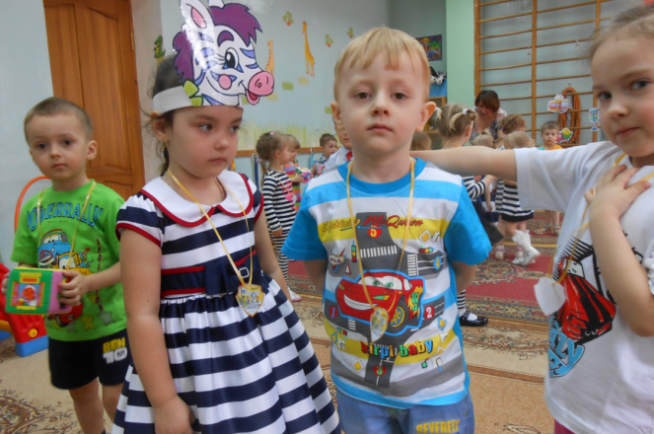 ТЕПЕРЬ МЫ ЗНАЕМ КАК ВЕСТИ СЕБЯ НА ДОРОГЕ…                                  (2015г.)